Fristen für die Hinterlegung von Schriftsätzen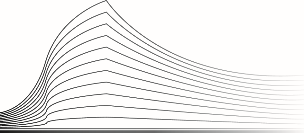 Artikel 747 § 1 Gerichtsgesetzbuch Verschiedene Parteien:Die Schriftsätze müssen spätestens bis zu den nachfolgenden Daten* bei der Kanzlei hinterlegt und den anderen Parteien zugeschickt worden sein:* Angabe der korrekten Daten – an einem ArbeitstagGesamtdauer der Plädoyers: ……………………………………………………………………………………………………………………………Die Kanzlei setzt die Parteien und ihre Anwälte gemäß Artikel 747, § 2, Absatz 4 des Gerichtsgesetzbuches in Kenntnis des Terminfestsetzungsbeschlusses.Datum: …………………………………………….				Unterschriften: 	Allgemeine Listennummer: …………….........................................................................................................................Hinterlegungsdatum: …………………………….…………………………………………………………………………………………………………….Partei 1Eigenschaft:.........................................................Name und Vorname: .........................................................……………………………………………………..Name des Anwaltes (+ E-Mail-Adresse): ..................................................................................................……………………………………………………..Partei 2Eigenschaft:.........................................................Name und Vorname:.........................................................……………………………………………………..Name des Anwaltes (+ E-Mail-Adresse): ..................................................................................................……………………………………………………..Partei 3Eigenschaft:.........................................................Name und Vorname:.........................................................……………………………………………………..Name des Anwaltes (+ E-Mail-Adresse): ..................................................................................................……………………………………………………..Partei 4Eigenschaft:.........................................................Name und Vorname:.........................................................……………………………………………………..Name des Anwaltes (+ E-Mail-Adresse): ..................................................................................................……………………………………………………..Partei 5Eigenschaft:.........................................................Name und Vorname:.........................................................……………………………………………………..Name des Anwaltes (+ E-Mail-Adresse): ..................................................................................................……………………………………………………..Partei 6Eigenschaft:.........................................................Name und Vorname:.........................................................…………………………………………………….Name des Anwaltes (+ E-Mail-Adresse): ..................................................................................................……………………………………………………..Partei 1Schriftsatz:................................................................................................................Zusätzlicher Schriftsatz und Syntheseschriftsatz:..................................................................................................................Syntheseschriftsatz:..................................................................................................................Partei 2Schriftsatz:..................................................................................................................Zusätzlicher Schriftsatz und Syntheseschriftsatz:..................................................................................................................Syntheseschriftsatz:..................................................................................................................Partei 3Schriftsatz:..................................................................................................................Zusätzlicher Schriftsatz und Syntheseschriftsatz:..................................................................................................................Syntheseschriftsatz:..................................................................................................................Partei 4Schriftsatz:..................................................................................................................Zusätzlicher Schriftsatz und Syntheseschriftsatz:..................................................................................................................Syntheseschriftsatz:..................................................................................................................Partei 5Schriftsatz:..................................................................................................................Zusätzlicher Schriftsatz und Syntheseschriftsatz:..................................................................................................................Syntheseschriftsatz:..................................................................................................................Partei 6Schriftsatz:..................................................................................................................Zusätzlicher Schriftsatz und Syntheseschriftsatz:..................................................................................................................Syntheseschriftsatz:..................................................................................................................Partei 1Rechtsanwalt/Rechtsanwältin:.........................................................……………………………………………………..Rechtsanwalt/Rechtsanwältin, der/die erscheint loco:..................................................................................................................Partei 2Rechtsanwalt/Rechtsanwältin:.........................................................……………………………………………………..Rechtsanwalt/Rechtsanwältin, der/die erscheint loco:..................................................................................................................Partei 3Rechtsanwalt/Rechtsanwältin:.........................................................……………………………………………………..Rechtsanwalt/Rechtsanwältin, der/die erscheint loco:..................................................................................................................Partei 4Rechtsanwalt/Rechtsanwältin:..................................................................................................................Rechtsanwalt/Rechtsanwältin, der/die erscheint loco:..................................................................................................................Partei 5Rechtsanwalt/Rechtsanwältin:................................................................................................................Rechtsanwalt/Rechtsanwältin, der/die erscheint loco:.................................................................................................................Partei 6Rechtsanwalt/Rechtsanwältin:................................................................................................................Rechtsanwalt/Rechtsanwältin, der/die erscheint loco:.................................................................................................................HAFTUNGSAUSSCHLUSSDas Gericht bietet über ihre Webseite nur Informationen an. Dieses Formular soll Ihnen im Gerichtsverfahren weiterhelfen. Wer es ausfüllt und benutzt, macht das aber auf eigene Verantwortung. Der Richter und die Kanzlei dürfen keine juristische Beratung leisten. Wir raten Ihnen, im geringsten Zweifel, eine fachkundige Person, wie zum Beispiel einen Anwalt, zu Rate zu ziehen. Für kostenlose juristische Beratung erster Linie können Sie sich an eine Kommission für juristischen Beistand (KjB) wenden.